Муниципальное бюджетное образовательное учреждение Чановкая средняя школа №1 Чановского района Новосибирской областиВсероссийский конкурс «Современная школа. Эффективные практики»Методическая разработка урока «Богатство обязывает»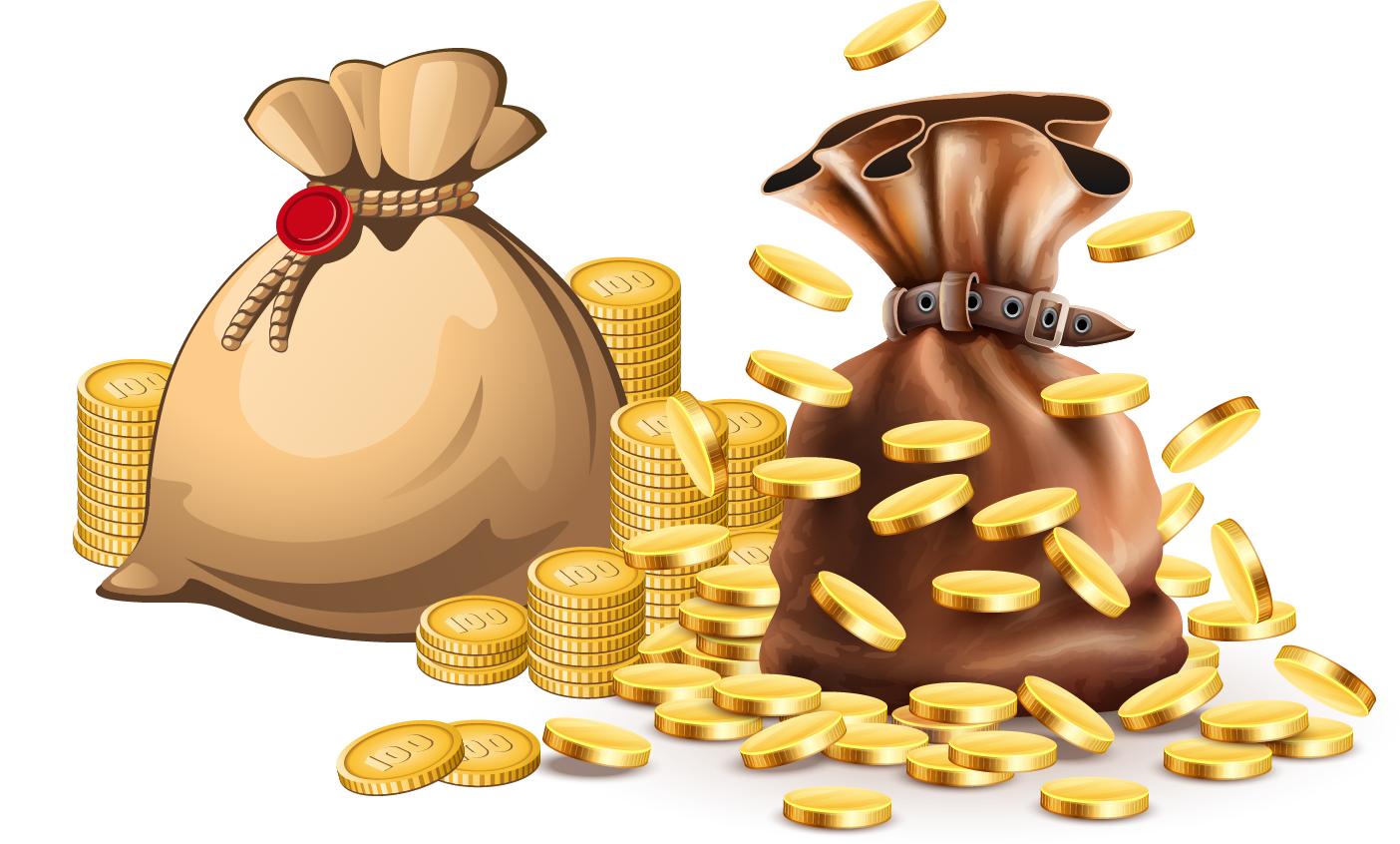 Зимнякова Марина Геннадьевнаучитель истории и обществознания                                                         МБОУ Чановской средней школы №1                                                         Чановского района Новосибирской области    2023Пояснительная запискаТема благотворительности является достаточно актуальной, в связи с тем, что за последние десятилетия произошли значительные социокультурные изменения, преобразование ценностных ориентиров в обществе, что способствовало развитию благотворительной деятельности. Благотворительность, несмотря на долгую историю развития, до сих пор не получила широкого распространения, хотя как деятельность должна занимать достаточно заметное место в системе социальных ценностей нашего общества.Тема представленного урока дает не только первоначальное представление об идеях благотворительности, направлена на изучение основных понятий, но и позволяет в процессе изучения формировать приоритетные ценностные ориентиры и качества личности, проявляющиеся как в учебном процессе,  так и в широком социальном контексте.          Структура урока выстроена с позиции системно-деятельностного подхода. Учитель-мотиватор к познанию и навигатор. Обучающиеся на уроке конструктивно  взаимодействуют, получают знания с использованием различных источников информации. Результат обучения- знания и компетенции, приобретенные обучающимися. Это важно в контексте задач формирования  мягких и цифровых компетенций (коммуникации, эмоциональный интеллект, цифровая гигиена,  самоорганизация и пр.). Обучение на уроке строится на основе сотрудничества.          Возможно варьировать материал урока в зависимости от активности обучающихся, уровня их навыков организации самостоятельной работы, количества времени. Технологическая карта урокаПриложение № 1Работа с текстом.Прочитайте текст. Павла Михайловича Третьякова едва ли можно назвать коллекционером в правильном смысле этого слова. Третьяков - это создатель обширного собрания предметов искусства. Всю жизнь он приобретал картины, лучшие в русской национальной живописи. В августе 1892 года Павел Михайлович передал свою художественную галерею в дар Москве. В собрании к этому времени насчитывалось 1287 живописных и 518 графических произведений русской школы, 75 картин и 8 рисунков европейской школы, 15 скульптур и коллекция икон.15 августа 1893 года состоялось официальное открытие музея под названием «Московская городская галерея Павла и Сергея Михайловичей Третьяковых».Перенесёмся мысленно в середину прошлого столетия на Сухаревку. Мы увидим Павла Михайловича, совсем ещё молодого, он шагает с пачкой гравюр, которые только что купил. Для всех он - замоскворецкий купец, владелец дома в тихом Лаврушинском переулке. Павлу Третьякову не было ещё и тридцати лет, когда он ступил на путь, с которого не сходил почти четыре десятилетия. Вся его дальнейшая жизнь была посвящена собиранию русской живописи.У Третьякова был безошибочный вкус. Он не боялся покупать произведения молодых, ещё неизвестных художников. Павел Третьяков не преследовал никаких корыстных целей. Им овладела идея создать музей национальной живописи. Об этом он писал на заре собирательства. Тогда им уже было составлено письмо-завещание.  Вот что там в частности было написано: «Для меня, истинно и пламенно любящего живопись, не может быть лучшего желания, как положить начало общественного, всем доступного хранилища изящных искусств, приносящего многим пользу, всем удовольствие». Первые картины были куплены в 1856 году. Этот год он считал датой основания галереи, известной теперь каждому культурному человеку.1) Раздели текст на смысловые части.2) Озаглавь каждую часть.1._______________________________________________________________2._______________________________________________________________3._______________________________________________________________3) Кратко запиши основную мысль текста._________________________________________________________________4) Как Павел Михайлович Третьяков объяснял, почему он занимается благотворительностью?ПредметОбществознаниеКласс6ТемаБогатство обязывает. (Урок №2 по теме «Труд-основа жизни»)Автор урока (ФИО, должность)Зимнякова Марина Геннадьевна, учитель истории и обществознанияОбразовательная организацияМБОУ Чановская средняя школа №1РайонЧановскийГород/поселениер.п. ЧаныТип урока Урок «открытия» нового знанияВремя реализации урока 45 минутЦели урока Дать первоначальное представление об идеях благотворительности; раскрыть понятия «благотворительность», «меценат», «милосердие»; познакомить с деятельностью известных благотворителей и меценатов; сформировать представление об «адресатах»  и направлениях благотворительности; учиться принимать грамотные финансовые решения в смоделированной ситуации (основы финансовой грамотности).Развивать навыки обучающихся в работе с учебным материалом, умения анализировать визуальную и аудиальную информацию, делать выводы. Продолжить работу по формированию умения работать в группах.Способствовать созданию условий,  побуждающих в детях стремления самим оказывать посильную помощь нуждающимся в ней, воспитанию гуманных чувств, формированию убежденности, что благотворительность важна во все временаПланируемые результатыЛичностные: проявляют интерес к новому учебному материалу; выражают положительное отношение к процессу познания; адекватно понимают причины успешности/ неуспешности учебной деятельности.Метапредметные:анализируют учебный материал;  представляют результат своей деятельности. Организуют учебное сотрудничество и совместную деятельность с учителем и сверстниками; воспринимают текст с учётом поставленной задачи, находят нужную информацию, необходимую для её решения; обмениваются мнениями, слушают друг друга, понимают позицию партнера, согласовывают действия с партнером;  соотносят свои действия с планируемыми результатами;оценивают правильность решения учебной задачи. Предметные:  объясняют смысл понятий благотворительность, меценат, милосердие; называют имена известных благотворителей прошлого и настоящего, «адресатов» и направления благотворительной деятельности; приводят примеры благотворительности; владеют умением решать практические финансовые задачиВид мультимедиа компонентаПрезентация «Дорогою добра» (работа обучающихся)-  5 307КБ /URL: https://cloud.mail.ru/public/XYub/Qew1fFxot;тестовая работа «Труд- основа жизни»-  /URL:  https://forms.gle/gzfjuMSsegB3rAS7A;Федеральный закон от 11.08.1995 N 135-ФЗ (ред. от 18.12.2018) «О благотворительной деятельности и добровольчестве (волонтерстве)». Статья 2 /URL: http://www.consultant.ru/document/cons_doc_LAW_7495/64f28a13d583f3ad112dbfef99c8eb61c548bf8e/ (дата обращения: 20.12.2022);                                                                                                                                                                                       короткометражный мультфильм о детском приюте- 19 597 КБ / URL:                                                                                                                  https://sferum.ru/?p=school.videos&schoolId=204128029&videoId=456239018песня «Дорогою Добра»  из кинофильма «Маленький Мук», Энтин Ю., Минков М.- 3 525 КБ  /URL: http://megapesni.me/sovetskie_multfilmy/64827-detskaja-doroga-dobra.html (дата обращения: 20.02.2022);упражнение  «Новые слова»- https://learningapps.org/21888665 (работа автора);видеоролик «Третьяковская галерея» (работа автора)/URL: https://cloud.mail.ru/public/ZeTr/SjUDawkPr;интерактивный кроссворд (работа автора)/URL:  https://learningapps.org/17876800     Список литературыУчебник и методические пособияОбществознание. 5 класс : учеб. для общеобразоват. учреждений / Л. Н. Боголюбов [и др.] ; под ред. Л. Н. Боголюбова, Л. Ф. Ивановой ; Рос. акад. наук, Рос. акад. образования, изд-во «Просвещение». - М.: Просвещение, 2019Сорокина Е.Н. Поурочные разработки по обществознанию. 5 класс. – М.: ВАКО, 2015. – 208 с. – (В помощь школьному учителю)Обществознание. Поурочные разработки. 6 класс: пособие для учителей общеобразоват. учреждений/ [Боголюбов Л.Н.  , Н. Ф. Виноградова, Н. И. Городецкая и др.]; под ред. ЛФ. Ивановой.-М.: Просвещение, 2009.-127 с.ИсточникФедеральный закон от 11.08.1995 N 135-ФЗ (ред. от 18.12.2018) «О благотворительной деятельности и добровольчестве (волонтерстве)» / URL:http://www.consultant.ru/document/cons_doc_LAW_7495/64f28a13d583f3ad112dbfef99c8eb61c548bf8e/ (дата обращения: 20.10.2022)ОборудованиеКомпьютер(ы), проектор,  демонстрационный  экранИспользуемые педагогические технологии, методы и приемы элементы  технологий проблемного и проектного  обучения, skrum-технологии (на подготовительном к уроку этапе),  технологии критического мышление, методы и  приемы организации  групповой работыЭтапДеятельность учителяДеятельность обучающихсяПеремена Звучит запись песни «Дорогою Добра»  из кинофильма «Маленький Мук», Энтин Ю., Минков М.  ОрганизационныйУчитель  создает позитивную и комфортную атмосферу, настраивает учащихся  на рабочий лад. Приветствует обучающихся. Рефлексия настроенияПриветствуют учителя и друг другаАктуализация знанийПостановка темы урока, цели, проблемы  На предыдущем уроке была изучена  тема «Труд – основа жизни».Предлагает учащимся выполнить  тестовую работуперейдя по ссылкеhttps://forms.gle/gzfjuMSsegB3rAS7A (альтернатива- бумажный формат)Спрашивает, какие пословицы и поговорки о труде вспомнили ребята, выполняя последнее задание тестовой работы? А вот  поговорка, переделанная П.П.Рябушинским с французского «знатность обязывает» на русский язык, звучит так: «Богатство обязывает!»-О чем пойдет речь на  уроке?- На какие вопросы нам предстоит ответить?Выполняют  тестовую работу. Выставляют отметки в рабочем листеФормулируют и записывают тему урока «Богатство обязывает», вопросы, на которые предстоит ответить.«Кому обязаны богатые?»«Как распорядиться богатством?»«Что значит «богатство обязывает?»«Открытие» нового знания«Богатство обязывает»- в этих словах заключена основа благотворительности.-Из каких слов состоит слово благотворительность?Словарная работа с разными источниками информации (Интернет, словарь, учебник).  Интерактивное упражнение  «Новые слова»- https://learningapps.org/21888665Групповая работа с нормативно-правовым источником (ФЗ «О благотворительной  деятельности и добровольчестве (волонтерстве)». Статья 2).Делит обучающихся на группы.  Организует знакомство со статьей,  заполнение схемы «Адресаты благотворительности»  в группах. 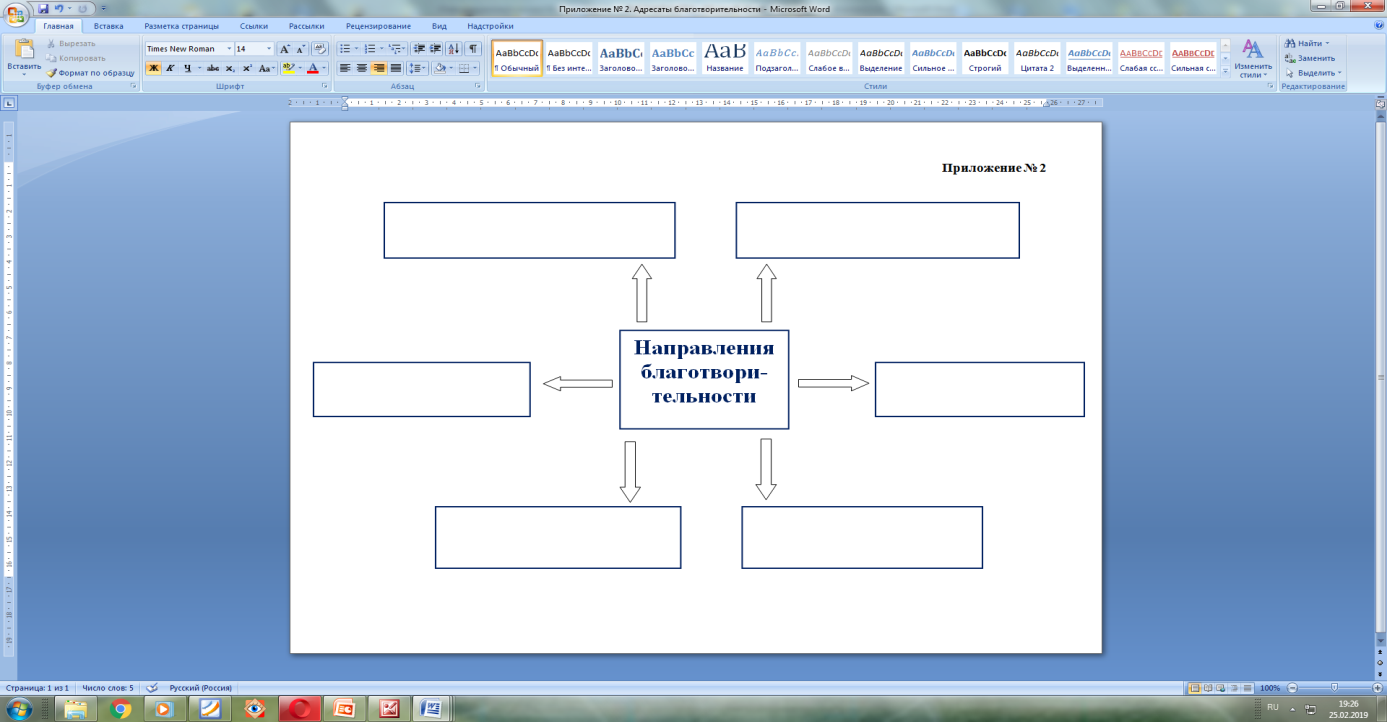 Направления благотворительности рассматриваются на примерах деятельности известных российских благотворителей и меценатов.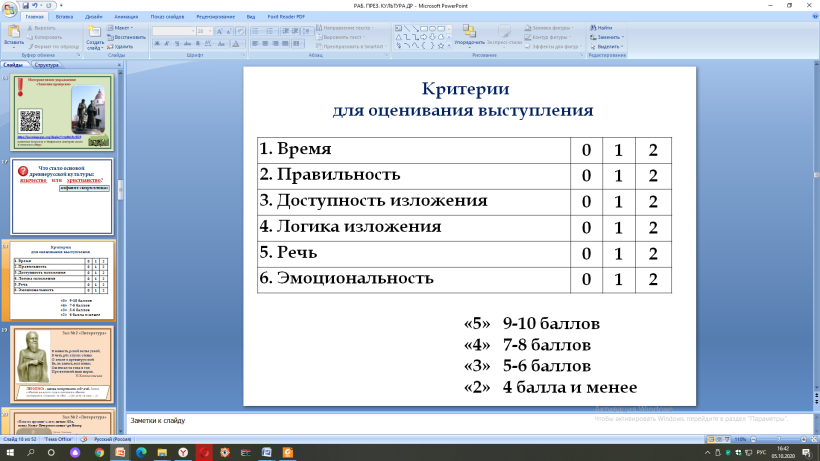 Третьяков П.М.- основатель галереи, в собрании которой сегодня находится более 180 тысяч особо ценных объектов культурного наследия. Предлагает посмотреть  видеоролик «Третьяковская галерея».Запомнить названия экспонатов. https://cloud.mail.ru/public/ZeTr/SjUDawkPrФизкультминутка.Учитель показывает картину из Третьяковской галереи- обучающиеся подпрыгивают, делают хлопок в ладоши над головой; картину из другого музея, которая не была представлена в видеоролике- приседают руки на поясе.При наличии времени можно организовать работу с текстом о братьях Третьяковых. Задания составлены по типу заданий ОГЭ. (Приложение № 1)Демонстрирует  трогательный короткометражный мультфильм   о детском приюте. https://sferum.ru/?p=school.videos&schoolId=204128029&videoId=456239018- Какие чувства возникают после просмотра?На территории  Чановского района, в селе Блюдчанское, находится детский приют, в котором живут  ребята,  нуждающиеся в доброте, участии. Как мы можем помочь этим детям? (Акция «Дети детям»)- Где взять средства на проведение акции? Решение контекстной задачи. Ребята нашего класса решили провести благотворительную  ярмарку накануне дня святого Валентина, чтобы собрать средства на покупку подарков для детей,  находящихся в детском приюте. Продавать они договорились самодельные валентинки.  Сколько валентинок им надо изготовить и продать? Какую среднюю цену на валентинку им надо назначить? Если планируется с выручки купить подарки по 300 руб. для 26 детей. Кроме того, известно, что затраты на изготовление одной валентинки и в среднем составляют  25 руб. Обязательно ли быть богатым и состоятельным, чтобы оказывать помощь?Использует при организации  дискуссии ПОПС- метод.. П- позицию(«Я считаю…»); О- обоснование («Потому что…»); П- пример(Я могу подтвердить это тем, что…»); С-следствие(делает вывод «В связи с этим …»)Дают ответ на вопрос.Отвечают на вопрос «Кому обязаны богатые?».Работают с разными источниками информации (Интернет, словарь, учебник).  Выполняют упражнение. Сверяют ответ с образцом.Выставляют отметки в рабочий лист Заполняют схему: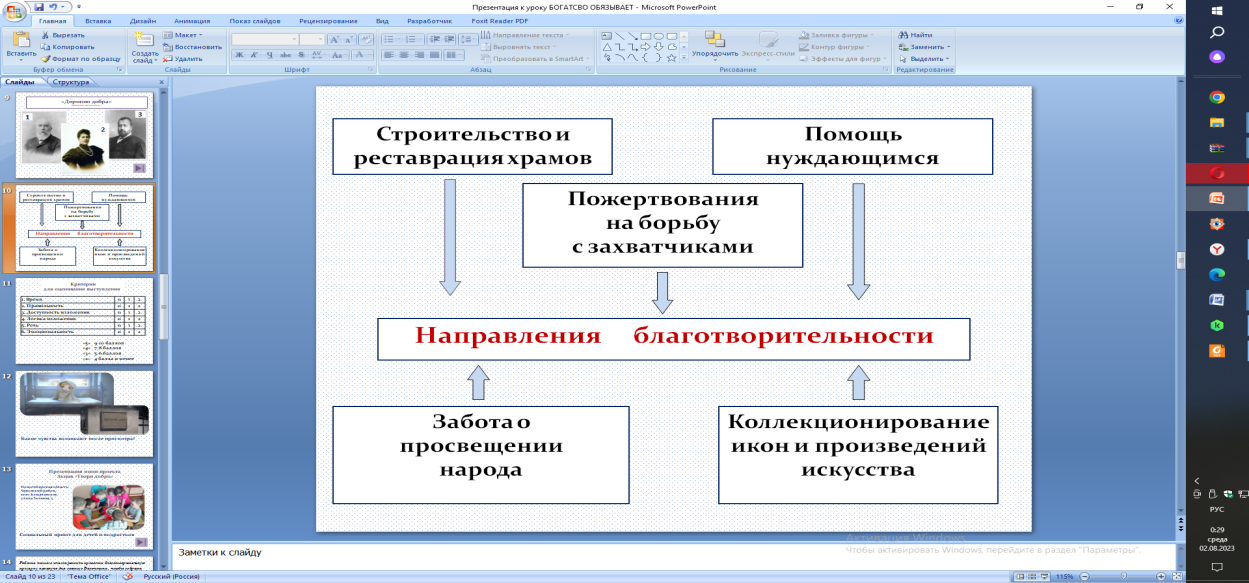 Отвечают на вопрос «Кому обязаны богатые?».Представители групп сообщают результаты своей работы – выводы, к которым пришли в процессе обсуждения.Слушают сообщения обучающихся «Дорогою добра»  https://cloud.mail.ru/public/XYub/Qew1fFxotПосле выступления указывают направления благотворительной деятельности. По критериям  выставляют отметку выступающим.Дают ответ на вопрос «Как распорядиться богатством?»Просмотр видеоролика.Выполняют разминку.Работают с текстом. Сверяют  ответы с образцом. Самопроверка.Делятся впечатлениями.Посетить детский приют (весенние каникулы); организовать концертную программу и  подвижные игры; собрать передачу для детского приюта: книги, игрушки, канцелярские товары, сладости.Отвечают на вопрос. (Часть средств выделят родители, часть- заработают сами).Решают задачу. Работа в группах.Отчет групп. Сообщают результаты своей работы – выводы, к которым пришли в процессе обсуждения.Обучающиеся высказывают свою точку зрения, отношение к предложенной проблеме.Контроль знаний, обратная связь(Первичное закрепление полученных знаний)Предлагает   решить интерактивный  кроссворд https://learningapps.org/17876800                    Решают кроссвордПодведение итоговРефлексия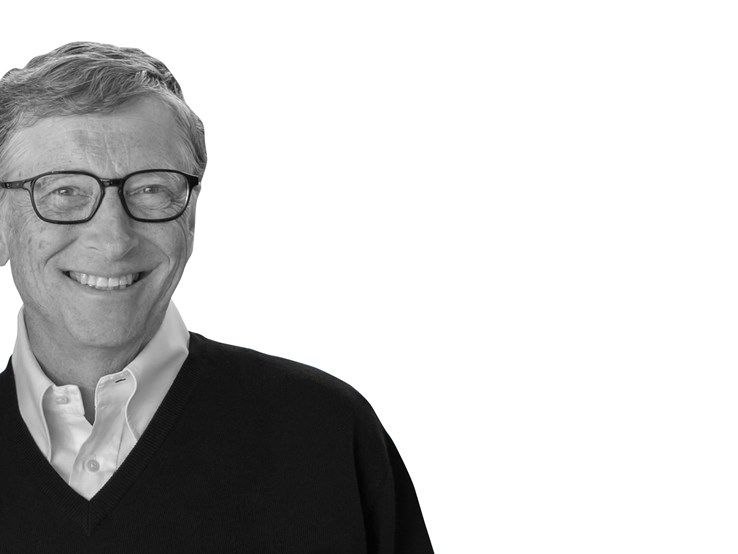 Билл Гейтс – американский предприниматель (создатель компании Microsoft) , один из богатейших людей в мире. В феврале 2010 года Гейтс выступил с предложением ко всем миллиардерам о передаче половины своих состояний на благотворительную деятельность.  Оставил своим детям лишь 0,2 % от своего состояния.Почему Билл Гейтс  так поступил? Ответ на этот вопрос он дает сам, объясняя, что не хочет лишать своих детей мотивации к жизни. Дети должны работать сами и зарабатывать самостоятельно. Предлагает подвести итоги - Как вы понимаете смысл высказывания «Богатство обязывает»?- Оцените свою работу на уроке по шкале от 1 до 10 (было трудно и скучно/было интересно и легко)- Какое задание было для тебя самым сложным?- Какое задание понравилось тебе больше всего?Рефлексия настроенияОтвечают на вопрос.ПОПС- метод.. П- позицию(«Я считаю…»); О- обоснование («Потому что…»); П- пример(Я могу подтвердить это тем, что…»); С-следствие(делает вывод «В связи с этим …»)Домашнее заданиеПрочитать § 8, с.71-73. Задание на выбор из рубрики «В классе и дома» к § 9.Задания на выбор (по желанию):сообщение «Современные спонсоры и благотворители в нашем поселке (Новосибирской области)»; составить свою контекстную задачу (по аналогии с той, что решали в классе); ответить на вопрос «Кто богаче – монарх или монах?»Задают  учителю вопросы по  домашнему заданию